Torek, 19. 5. 2020NIT: Ocenjevanje izdelka in  SNOV ZAVZEMA PROSTORNatančno si preberi besedilo v učbeniku na strani 82 in 83. Preberi vse in si poglej posamezne fotografije.Sedaj si zagotovo spoznal, kaj moramo storiti, da v nek prostor spravimo več stvari.Seveda, prav razmišljaš…, stvari moramo zložiti, nekatere stvari pa stisnemo, da jih lažje pospravimo, recimo plastenke, avtomobili na odpadu.V zvezek napiši naslov: SNOV ZAVZEMA PROSTORPrepiši vprašanja in nanje dogovori:Kako lahko v omaro z oblačili pospravimo največ oblačil?Kaj moramo narediti, da spravimo v zabojnik za embalažo-»kanto«, čimveč odpadne embalaže (plastenke, kartonske škatle, pločevinke…)? Odgovor utemelji.Prepiši besedilo iz rumenega kvadratka…MORAM VEDETI v zvezek,nato pa preriši spodnjo sliko in poveži kot veli navodilo. 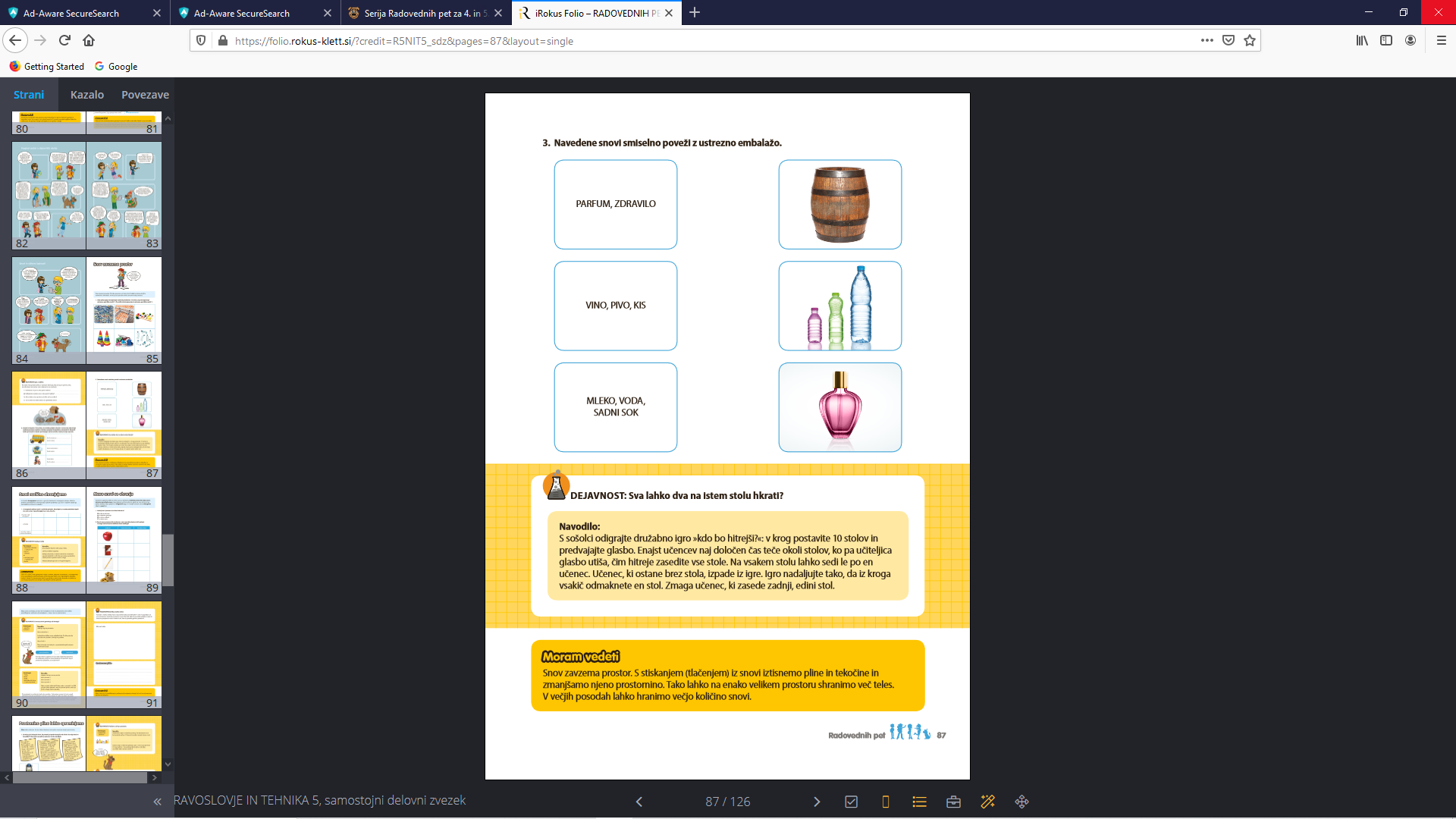 SLJ; KATERI SAMOSTALNIKI SO EDNINSKI, KATERI MNOŽINSKIPredlagam ti, da si najprej pogledaš in poslušaš razlago snovi na tem posnetku, nato pa nadaljuješ z delom. https://m.youtube.com/watch?feature=share&v=ZMm78cehqzE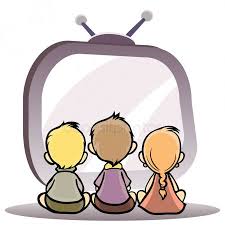 Preberi pogovor v delovnem zvezku na strani 62 in 63 ter reši 2., 3., 4., 5. in 6. nalogo. Reši 7. in 8. nalogo v DZ stran 63. ZAPIS V ZVEZEK: Množinski in edninski samostalnikiMnožinski samostalniki so tisti, ki jih rabimo samo v množini, npr. škarje (so), vilice (so). Nimajo ne ednine, ne dvojine. 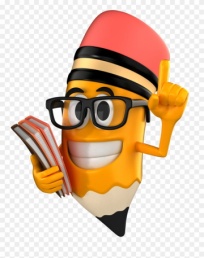 Nekaj samostalnikov uporabljamo samo v ednini, ne pa tudi v dvojini in množini. Pravimo jim edninski samostalniki. Taki so tisti samostalniki, ki jih ne moremo šteti, torej so neštevni. Neštevni samostalniki so tisti, ki poimenujejo snov, npr. mleko (je), sneg (je), moka (je), voda (je),skupino, npr. sadje (je), mladina (je), listje (je),pojem, npr. upanje (je), prihodnost (je), jeza (je).V skupini besed poišči edninske in množinske samostalnike ter jih prepiši v ustrezno skupino. Piši v zvezek. gora, gorovje, zobje, poper, stol, voda, miška, tla, listje, možganiMAT: UTRJEVANJEKot smo se dogovorili na četrtkovem ZOOM-anju, reši vse naloge na strani: 92, 93, 94, 95, 96, 97, 98.Označi si, če katere nisi razumel. V sredo ti pošljem rešitve.Nato bomo pregledali skupaj, kar nam še dela težave.Dragi učenec-ka!Odlično, naredil si današnje delo. Vzemi si odmor, se razgibaj, nato pa se odloči, da morda narediš kakšno delo, ki bo razveselilo tvojo mamo, očeta, ko se vrneta iz službe ali pa tudi, če sta doma (posesaj stanovanje, pomij okno…).Učiteljica Mojca!Večina slovenskih samostalnikov ima tri števila. Nekaj pa je izjem. To so samostalniki, ki jih uporabljamo samo v množini ali samo v ednini.!Množinski samostalniki so tisti, ki jih rabimo samo v množini, npr. škarje (so), vilice (so). Nimajo ne ednine, ne dvojine. Pri določanju si pomagamo tako, da samostalnik uporabimo v povedi, s katero odgovorimo na vprašanje 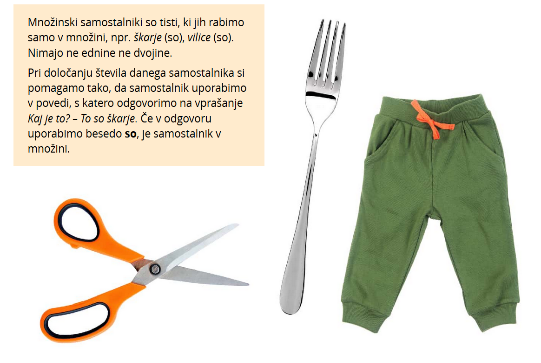 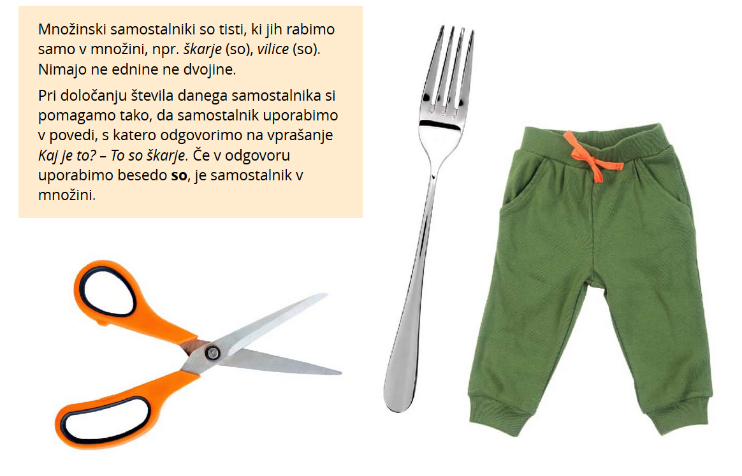 Kaj je to? To so škarje. Če v odgovoru uporabimo besedo so, je samostalnik v množini. !Nekaj samostalnikov uporabljamo samo v ednini, ne pa tudi v dvojini in množini. Pravimo jim edninski samostalniki. Taki so tisti samostalniki, ki jih ne moremo šteti, torej so neštevni. 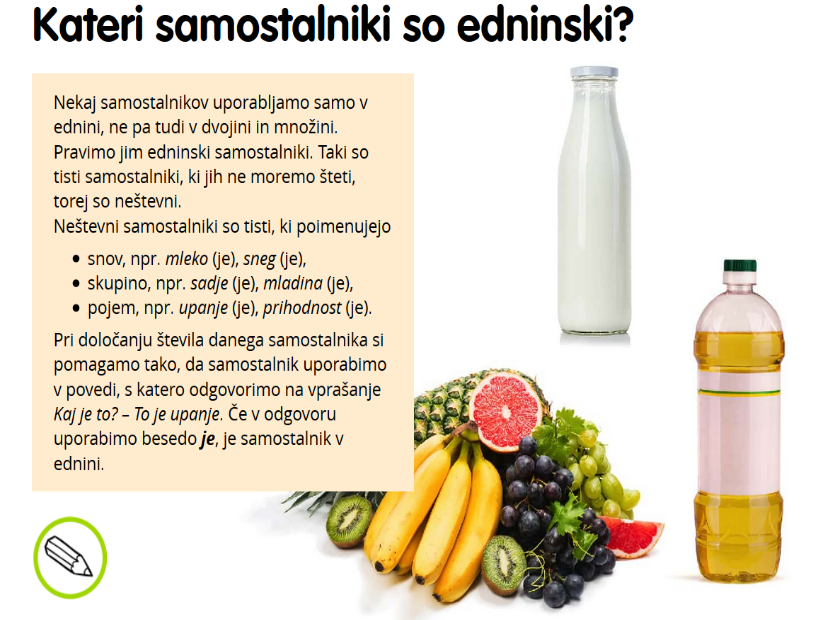 Neštevni samostalniki so tisti, ki poimenujejo snov, npr. mleko (je), sneg (je), moka (je), voda (je),skupino, npr. sadje (je), mladina (je), listje (je),pojem, npr. upanje (je), prihodnost (je), jeza (je). Pri določanju si pomagamo tako, da samostalnik uporabimo v povedi, s katero odgovorimo na vprašanje Kaj je to? To je meso. Če v odgovoru uporabimo besedo je, je samostalnik v ednini.EDNINSKI SAMOSTALNIKIMNOŽINSKI SAMOSTALNIKI